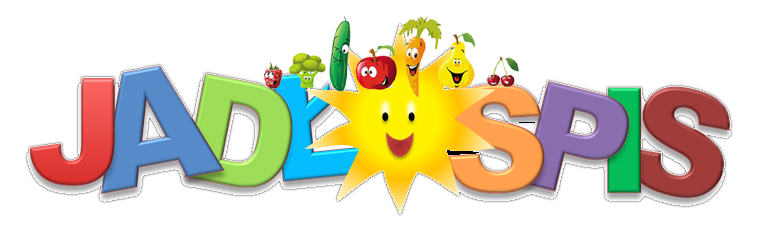 PONIEDZIAŁEK 11.12.2023 r.Zupa kapuśniak z mięsem i kiełbasą, chleb, knedle z serem	WTOREK 12.12.2023 r.	Spaghetti z mięsem i makaronem, kiwi	ŚRODA 13.12.2023 r.	 Żurek z mięsem i kiełbasą, ziemniaki okraszone boczkiem i cebulką, bananCZWARTEK 14.12.2023 r.Gulasz z kaszą jęczmienną, gryczaną i pęczak, buraczki	PIĄTEK 15.12.2023 r.	    Ryba smażona morszczuk, ziemniaki duszone z mlekiem,kapusta kiszona, mandarynkaPONIEDZIAŁEK 18.12.2023r.Zupa fasolowa z mięsem, chleb, bananWTOREK 19.12.2023 r.Rissotto z mięsem, pomarańczaŚRODA 20.12.2023 r.Zupa ogórkowa z mięsem, kopytka z masłem i cukremCZWARTEK 21.12.2023 r.Kotlet schabowy z ziemniakami, surówka z białej kapusty, mandarynkaPIĄTEK 22.12.2023r.……………………………………	   ……………………        …………………….               ……………………        Pieczątka szkoły                     Podpis kucharza                            Podpis DyrektoraSMACZNEGO !